Муниципальное бюджетное общеобразовательное учреждение
«Янтиковская средняя общеобразовательная школа имени Героя Советского Союза Петра Харитоновича Бухтулова» Янтиковского района Чувашской Республики(МБОУ «Янтиковская СОШ имени Героя Советского Союза П.Х. Бухтулова»)«Утверждаю» Директор школы ___________Е.Н. Моряков26.10.2021Дорожная карта по внедрению рабочей программы воспитания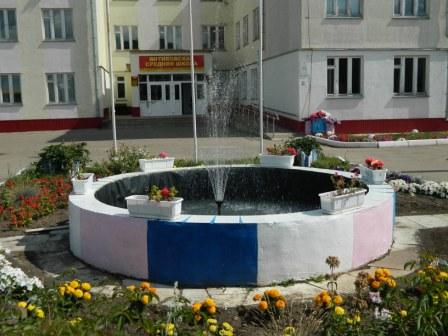 Янтиково, 2021ПОЯСНИТЕЛЬНАЯЗАПИСКАСогласно Федеральному закону от 31.07.2020 № 304-ФЗ «О внесении изменений в Федеральныйзакон "Об образовании в Российской Федерации" по вопросам воспитания обучающихся», с 2021года в состав основных образовательных программ школы должны входить рабочая программавоспитанияикалендарныйпланвоспитательнойработы.Программавоспитанияопираетсянабазовыеценностироссийскогообщества:Родина,семья,дружба,взаимопомощь,спортиздоровье,любовькприроде,стремлениекзнаниям,труд,личность.Результатосвоенияпрограммывоспитания–этоличностноеразвитиешкольников,проявляющееся:в усвоении ими знаний основных норм, которые общество выработало на основе этихценностей(тоесть, в усвоенииими социальнозначимыхзнаний);в развитии их позитивных отношений к этим общественным ценностям (то есть в развитииихсоциально значимых отношений);в приобретении ими соответствующего этим ценностям опыта поведения, опытаприменения сформированных знаний и отношений на практике (то есть в приобретенииими опытаосуществлениясоциальнозначимыхдел).Цель дорожной карты: организация мероприятий по разработке и внедрению программы воспитаниявМБОУ «Янтиковская СОШ имени Героя Советского Союза П.Х. Бухтулова» всоставеООПНОО, ООПООО, ООПСОО.Дорожная карта проекта «Программа воспитания в МБОУ «Янтиковская СОШ имени Героя Советского Союза П.Х. Бухтулова» представляет собой системумероприятийпо следующимнаправлениям:организационно-управленческоеобеспечение;мероприятиясодержательногохарактера;обсуждениепроектасучастникамиобразовательныхотношений;нормативно–правовоеобеспечение;кадровоеобеспечение;информационноеобеспечение;мониторинг;финансовоеобеспечение;материально-техническоеобеспечение.ЭТАПЫРЕАЛИЗАЦИИДОРОЖНОЙКАРТЫПРОЕКТА«ПРОГРАММАвоспитания в МБОУ «Янтиковская СОШ имени Героя Советского Союза П.Х. Бухтулова»й этап – планирование и подготовка: формирование рабочей группы по работе над проектомпрограммы,изучениесостояниявоспитательногопроцессавшколе(октябрь - ноябрь2021года).йэтап–разработкапроектапрограммывоспитания(ноябрь2021года).й этап – нормативно-правовое обеспечение (создание новых и внесение изменений всуществующие локальные акты школы, декабрь 2021 года)й этап – обсуждение и согласование проекта программы с участниками образовательныхотношений: педсовет, органы ученического самоуправления, общешкольный родительский комитет,управляющийсовет (октябрь – ноябрь 2021 года).й этап – разработка календарного плана воспитательной работы на 2021/22 учебный год (ноябрь 2021 годай этап – изменение основной образовательной программы: включение программы воспитания всоставООПпо каждому уровню образования .СИСТЕМАМЕРОПРИЯТИЙПОРЕАЛИЗАЦИИДОРОЖНОЙКАРТЫПРОЕКТА«ПРОГРАММАВОСПИТАНИЯ вМБОУ «Янтиковская СОШ имени Героя Советского Союза П.Х. Бухтулова»№НаименованиецелевогонаправленияпореализациипроектаНаименованиецелевогонаправленияпореализациипроектаНаименованиецелевогонаправленияпореализациипроектаНаименованиецелевогонаправленияпореализациипроектаНаименованиецелевогонаправленияпореализациипроектаНаименованиецелевогонаправленияпореализациипроектаНаименованиецелевогонаправленияпореализациипроектаОтветственныйзаисполнениемероприятия№МероприятиеМероприятиеРезультатРезультатСрокреализацииСрокреализацииСрокреализацииОтветственныйзаисполнениемероприятия№МероприятиеМероприятиеРезультатРезультатДатаначалаДатаокончанияДатаокончанияОтветственныйзаисполнениемероприятияОрганизационно-управленческоеобеспечениеОрганизационно-управленческоеобеспечениеОрганизационно-управленческоеобеспечениеОрганизационно-управленческоеобеспечениеОрганизационно-управленческоеобеспечениеОрганизационно-управленческоеобеспечениеОрганизационно-управленческоеобеспечениеОрганизационно-управленческоеобеспечениеОрганизационно-управленческоеобеспечение1Создание рабочей группы поработенадпроектомпрограммывоспитанияСоздание рабочей группы поработенадпроектомпрограммывоспитанияПриказПриказОктябрь2021годаДиректор2Изучение состояниявоспитательногопроцесса МБОУ «Янтиковская СОШ имени Героя Советского Союза П.Х. Бухтулова»Изучение состояниявоспитательногопроцесса МБОУ «Янтиковская СОШ имени Героя Советского Союза П.Х. Бухтулова»АналитическаясправкаАналитическаясправкаОктябрь2021годаНоябрь 2021годаНоябрь 2021годаЗаместительдиректорапоВР3Мониторинг образовательныхзапросов обучающихся и ихродителейМониторинг образовательныхзапросов обучающихся и ихродителейАнкетированиеАнкетированиеОктябрь2021годаОктябрь2021годаОктябрь2021годаСоциальныйпедагог4Проведение педагогическогомониторингового исследованияпонаправлениям:педагогическоеуправлениевоспитательнымпроцессом;уровеньвоспитанностиучащихся;эффективностьпедагогическогосотрудничествасорганизациямии общественностью вобластивоспитания;участиепедагогических кадровв воспитании детей имолодежиПроведение педагогическогомониторингового исследованияпонаправлениям:педагогическоеуправлениевоспитательнымпроцессом;уровеньвоспитанностиучащихся;эффективностьпедагогическогосотрудничествасорганизациямии общественностью вобластивоспитания;участиепедагогических кадровв воспитании детей имолодежиАналитическаясправкаАналитическаясправкаОктябрь 2021годаОктябрь2021годаОктябрь2021годаПедагог-психологЗаместительдиректорапоВРМероприятиясодержательногохарактераМероприятиясодержательногохарактераМероприятиясодержательногохарактераМероприятиясодержательногохарактераМероприятиясодержательногохарактераМероприятиясодержательногохарактераМероприятиясодержательногохарактераМероприятиясодержательногохарактераМероприятиясодержательногохарактера55Обсуждение разделов программыОбсуждение разделов программыПроектпрограммывоспитанияНоябрь2021годаНоябрь2021годаНоябрь2021годаЗаместительдиректорапоВР6РазработкапроектапрограммыПроектпрограммывоспитанияНоябрь2021годаНоябрь2021годаЗаместительдиректорапоВР6.1ПояснительнаязапискапроектаПроектпояснительнойзапискиНоябрь2021годаНоябрь2020годаЗаместительдиректорапоВР6.2Раздел1«Особенностиорганизуемого в школевоспитательногопроцесса»ПроектсодержательнойчастипрограммыНоябрь2021годаНоябрь2021годаЗаместительдиректорапоВР6.3Раздел 2 «Цель и задачивоспитания»ПроектсодержательнойчастипрограммыНоябрь2021годаНоябрь2021годаЗаместительдиректорапоВР6.4Раздел 3 «Виды, формы исодержаниедеятельности»ПроектсодержательнойчастипрограммыНоябрь2021годаНоябрь2021годаЗаместительдиректорапоВР6.4.1.Инвариантныемодули:«Классноеруководство»;«Школьныйурок»;«Курсывнеурочнойдеятельности»;«Работасродителями»;«Самоуправление»;«Профориентация»ПроектсодержательнойчастипрограммыНоябрь2021годаНоябрь2021годаЗаместительдиректорапоВР6.4.2.Вариативныемодули:«Ключевыеобщешкольныедела»;«Детскиеобщественныеобъединения»;«Школьныемедиа»;«Экскурсии,экспедиции,походы»;«Организацияпредметно-эстетическойсреды»ПроектсодержательнойчастипрограммыНоябрь2021годаНоябрь2021годаЗаместительдиректорапоВР6.5Раздел4«Основныенаправления самоанализавоспитательнойработы»ПроектсодержательнойчастипрограммыНоябрь2021годаНоябрь2021годаЗаместительдиректорапоВР7Разработка календарных плановмероприятий по различнымнаправлениям программывоспитания для каждого уровняобразованияКалендарныйпланвоспитательнойработы школы на2021/22 уч.годНоябрь2021годаНоябрь2021годаЗаместительдиректорапоВРОбсуждениепроектасучастникамиобразовательныхотношенийОбсуждениепроектасучастникамиобразовательныхотношенийОбсуждениепроектасучастникамиобразовательныхотношенийОбсуждениепроектасучастникамиобразовательныхотношенийОбсуждениепроектасучастникамиобразовательныхотношенийОбсуждениепроектасучастникамиобразовательныхотношений8Обсуждение проектапрограммы воспитания напедагогическомсоветеПротоколзаседанияпедагогическогосоветаНоябрь2021годаНоябрь 2021годаЗаместительдиректорапоВР9Обсуждение проектапрограммы воспитания наобщешкольном родительскомсобранииПротоколзаседанияобщешкольногородительскогособранияНоябрь2021годаНоябрь2021годаЗаместительдиректорапоВР10Обсуждение проектапрограммы воспитания ссоветомшколыПротоколзаседаниясоветашколыНоябрь 2021годаНоябрь 2021годаЗаместительдиректорапоВР11Корректировка проекта всоответствии с решениямисовета старшеклассников иобщешкольного родительскогособранияПроектпрограммывоспитанияНоябрь 2021годаНоябрь 2021годаЗаместительдиректорапоВРНормативно-правовоеобеспечениеНормативно-правовоеобеспечениеНормативно-правовоеобеспечениеНормативно-правовоеобеспечениеНормативно-правовоеобеспечениеНормативно-правовоеобеспечение12Разработка локальных актов,регламентирующихдеятельность пореализации программывоспитанияЛокальныеактыНоябрь 2021годаНоябрь 2021годаЗаместительдиректорапоВР14Внесение программывоспитаниявсоставООПНОО,ООО,СООПриказ овнесенииизмененийвООПНОО,ООО,СООНоябрь 2021годаНоябрь 2021годаДиректорКадровоеобеспечениеКадровоеобеспечениеКадровоеобеспечениеКадровоеобеспечениеКадровоеобеспечениеКадровоеобеспечение15Созданиеисовершенствованиесистемы подготовки,повышения квалификации ипереподготовки кадров вобласти воспитанияидополнительногообразованияПлан повышенияквалификации ипереподготовкипедагогов.В течение годаВ течение годаЗаместительдиректорапоУВР16Организация методическихсеминаров для педагогов пореализации программывоспитания План ШМОклассныхруководителейОтчет ореализацииплана.В течение годаВ течение годаЗаместительдиректорапоВР17Привлечение специалистовнепедагогического профиля, атакже родительскойобщественностиквоспитательнойработевшколеАналитическаясправкаВ течение годаВ течение годаЗаместительдиректорапоВРИнформационноеобеспечениеИнформационноеобеспечениеИнформационноеобеспечениеИнформационноеобеспечениеИнформационноеобеспечениеИнформационноеобеспечение19Размещениепроектапрограммывоспитания наофициальномсайтешколыСайтшколыНоябрь 2021годаНоябрь 2021годаОтвественныйзасайт21Размещение на сайтекалендарных плановвоспитательной работы на2021/22учебныйгодСайтшколыНоябрь 2021годаНоябрь 2021годаОтвественныйзасайтМониторингМониторингМониторингМониторингМониторингМониторинг22Разработка системыоценки планируемыхрезультатовпрограммывоспитания через систему учетаиндивидуальных достиженийобучающихся,участие обучающихся впроектной деятельности,практическихитворческихработахПроектпрограммывоспитанияПоложение обучетеиндивидуальныхдостиженийобучающихсяВ течение годаВ течение годаЗаместительдиректорапоВР23Проведениевнутреннего мониторингареализации дорожной картыпроектаСправкаОдин раз вмесяц втечениегодаЗаместительдиректорапоВРФинансовоеобеспечениеФинансовоеобеспечениеФинансовоеобеспечениеФинансовоеобеспечениеФинансовоеобеспечениеФинансовоеобеспечение24Осуществлениефинансового обеспечения засчетсредствместногоифедеральногобюджетаФинансовыйотчетПостоянноДиректорМатериально-техническоеобеспечениеМатериально-техническоеобеспечениеМатериально-техническоеобеспечениеМатериально-техническоеобеспечениеМатериально-техническоеобеспечениеМатериально-техническоеобеспечениеУкрепление материально-техническойбазышколыДляреализациипрограммыАналитическаясправкаВ течение годаВ течение годадиректор